教师招聘每日一练（8月23日）1.进入小学后，小明喜欢上了学英语，每天必须要听英文广播或者看英文动画片。根据埃里克森的社会心理发展理论可知，他处于( )的发展阶段。   [单选题]正确率：96.88%2.新教师上讲台由于紧张而引起的慌乱属于( )。   [单选题]正确率：68.75%3.“相见时难别亦难，东风无力百花残”反映的情绪状态是( )。   [单选题]正确率：90.63%4.我国心理学家林传鼎的研究指出，新生儿已有两种完全可以分辨得清的情绪反应，即( )。   [单选题]正确率：46.88%5.语文课学习作文的写作规则，这类学习主要属于( )。   [单选题]正确率：25%选项小计比例A.亲密对孤独00%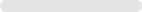 B.勤奋对自卑 (答案)3196.88%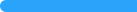 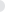 C.同一性对角色混乱13.13%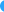 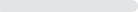 D.信任对不信任00%选项小计比例A.激情515.63%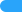 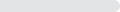 B.心境515.63%C.应激 (答案)2268.75%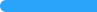 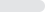 D.理智感00%选项小计比例A.心境 (答案)2990.63%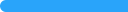 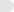 B.激情00%C.应激39.38%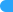 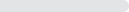 D.焦虑00%选项小计比例A.愉快与惊奇412.5%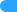 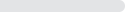 B.愉快与悲伤825%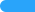 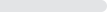 C.愉快与厌恶515.63%D.愉快与不愉快 (答案)1546.88%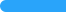 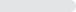 选项小计比例A.智力技能的学习 (答案)825%B.认知策略的学习928.13%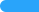 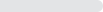 C.言语信息的学习1443.75%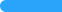 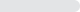 D.运动技能的学习13.13%